Bestuursvergadering TTC De Pinte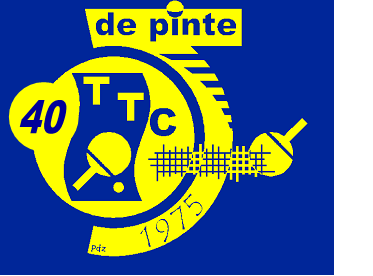 1. Te onthoudenVolgorde verkoop tafels: Philippe - LoicRobot te koop stellen: Jan moet eerst net repareren EHBO-initiatie: Zal voor najaar zijn – actie RolandJeugdpaletjes aankopen? Jan kijkt dit dinsdag op training na Inschrijvingen voor clubfeest en eetfestijn (en eventueel KK’s) via website laten verlopen (via knop onder ‘activiteiten’). Rudy vraagt aan Tars/JorenTafel 1 van A te herstellenClubfeest: meer laagdrempelige formule + aansluiten aan activiteit van de jeugd?2. Overlopen verslag vorige vergaderingNieuwe leden: Koenraad zal aansluitenSteven zet schema zaalopstelling op onze website (zodat dit in Pingfo kan)Na de wedstrijden opnieuw pizza’s van OkayData keizertoernooi liggen vastEerste thuiswedstrijd doet Roger (eventueel) de computerFelix legt begroting voor op een volgende BVInfobrochure wordt geüpdatet door Steven + link naar de website3. Evaluatie fietstochtRoger is aanwezig op BV om bedanking in ontvangst te nemenIedereen was enthousiast, weer viel mee4. Overlijden GilbertEr zal een ruime delegatie van het bestuur op de uitvaart zijnVoorzitter Johan zal een tekst voordragenDeze tekst zal nadien ook op website/Pingfo verschijnenWe leggen ook een krans vanwege TTC De PinteWe houden een minuut stilte als eerbetoon op de eerste thuiswedstrijd5. Data activiteitenQuiz: 16 december. Bart vraagt aankondiging in infoblad aan, Jan zorgt voor een foto/afficheNieuwjaarsreceptie: 13 januari 19u30? Bart vraagt Els voor catering. Benny kijkt voor uitnodiging.KK enkel: 4 meiEindrondes: 5 meiClubfeest: zaterdag 26 mei vanaf 14uEtentje bestuur: Steven maakt doodle6. Evaluatie racketlonGeslaagde editie, veel deelnemers, goed weerIs het nog nodig om begeleiders te voorzien bij pingpong? Bij badminton bv gebeurt dit niet7. MateriaalProefopstelling gemaakt voor tussenschotten/doekenFelix bekijkt welke stof we nodig hebben om dan te kunnen budgetteren (+ 400 euro?)Ophangsysteem doeken mbv beugelsTafel A-ploeg moet nog hersteld wordenWhiteboard is kapotOphangsysteem cafetaria OCP is gewijzigd, te bekijken met John (Jan)8. LedenadministratieLedenlijst nog niet op de websiteEx-leden op oudleden@ttcdepinte?Lijst bijhouden van sympathisanten (deelnemers garagetoernooi, …). Extra alias aanmakenReglement van interne orde staat nog niet op website (Felix), aangepaste statuten ook nog niet (Bart)9. Jeugdtraining ErasmusVraag gekregen van Tor Gillis of we training aan jeugd willen geven in Erasmus De Kleine PrinsMoeilijke timings (sporten na schooltijd), trainers worden wel vergoed. Eventueel aan Bram vragen?Tafels beschikbaar???10. SubsidiereglementFelix gaat naar infovergadering Sportraad11. Eetfestijn RuimteOp vrijdag 15/9 18u30 => uitwedstrijden, dus wordt moeilijkZou leuk zijn als er toch een delegatie van TTC kan gaan12. Beker van Oost-VlaanderenJan lanceert mail om ploeg in te schrijven (ploegen van 3)13. Garagetoernooi 1 oktoberRudy overloopt status werkgroepReeds 2 inschrijvingenBart stuurt Pingflash met flyer inFlyers worden rondgedeeld in week 11 september => vrijwilligers gezochtFelix heeft stratenplan aangevraagd bij gemeente (Benny heeft ook een versie)Winnaars krijgen korting op lidgeld indien ze zich nog inschrijvenZaal wordt klaargezet om 8u14. EindrondesBond komt zaal nog eens inspecteren (voorstellen om 1 oktober te komen op garagetoernooi?) 175 euro compensatie (zaal kost 180 euro) + winst uit verkoop voeding15. InterclubBoetes voor afwezigheid tijdens laatste twee wedstrijden slaan opKoenraad (E6) wordt lidBij eventueel verbranden ploeg: 100 euro forfaitkosten (maar verder geen verplaatsingskosten,…)16. EetfestijnTraiteur Peter kan, maar vrij duurVariant: zelf BBQ voorzienVolgende vergadering op donderdag 28 september om 20u15 bij BennyDatum31/08/2017PlaatsJohanAanwezigBenny, Bart, Rudy, Johan, Felix, Roland, Jan, Steven en DavidVerontschuldigdNotulistSteven